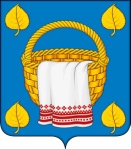 АДМИНИСТРАЦИЯ   ЛИПЧАНСКОГО  СЕЛЬСКОГО  ПОСЕЛЕНИЯБОГУЧАРСКОГО  МУНИЦИПАЛЬНОГО  РАЙОНА   ВОРОНЕЖСКОЙ  ОБЛАСТИПОСТАНОВЛЕНИЕот  «06»  июня 2021 г. № 20        с. ЛипчанкаО  подготовке проекта изменений в Правилаземлепользования и застройки Липчанского сельского поселения Богучарского муниципального районаВоронежской областиРуководствуясь статьей 33 Градостроительного кодекса Российской Федерации,  Федеральным законом  от 06.10.2003  № 131–ФЗ «Об общих принципах организации местного самоуправления в Российской Федерации», Уставом Липчанского сельского поселения, администрация Липчанского сельского поселения постановляет:1.  Приступить к подготовке  проекта изменений в Правила землепользования и застройки Липчанского сельского поселения Богучарского муниципального района Воронежской области.2.Старшему инспектору Липчанского сельского поселения Богучарского муниципального района Воронежской области Остробородовой Н.А.2.1.Подготовить пакет документов, требующихся для выполнения работ.2.2.Обеспечить подбор и передачу разработчику проекта исходных данных, необходимых для проектирования, в объеме сведений, имеющихся в администрации Липчанского сельского поселения, а так же в системе информационного обеспечения градостроительной деятельности.2.3.Осуществлять контроль за подготовкой проекта и проверкой материалов проекта изменений на соответствие его требованиям действующего законодательства.3.Опубликовать настоящее постановление в Вестнике органов местного самоуправления и на официальном сайте администрации Липчанского сельского поселения.         4. Контроль за выполнением данного постановления  оставляю за собой.Глава Липчанского сельского поселения	                      	          В.Н. Мамон